Zaproszenie do składania zgłoszeń do udziału w Programie „Asystent osobisty osoby niepełnosprawnej” – edycja 2021W związku z przystąpieniem przez Gminę Cieszyn do resortowego Programu Ministra Rodziny i Polityki Społecznej „Asystent osobisty osoby niepełnosprawnej” – edycja 2021 finansowanego ze środków Funduszu Solidarnościowego informujemy o możliwości  udziału w programie.Osoby zainteresowane uczestnictwem w Programie oraz osoby chętne do pracy jako asystent mogą się zgłosić : osobiście w siedzibie MOPS przy ul. Skrajnej 5,  tel. 33 479 49 00 lub 33 479 49 15 elektronicznie na adres email: poczta@mops.cieszyn.plCelem programu „Asystent osobisty osoby niepełnosprawnej” jest zwiększenie szans osób niepełnoprawnych na prowadzenie bardziej samodzielnego i aktywnego życia. Program zakłada, aby minimum 70% jego uczestników stanowiły osoby wymagające wysokiego poziomu wsparcia, w tym osoby z niepełnosprawnościami sprzężonymi i trudnościami związanymi z mobilnością i komunikacją.Program skierowany jest: do dzieci do 16 roku życia z orzeczeniem o niepełnosprawności łącznie ze wskazaniami: konieczności stałej lub długotrwałej opieki lub pomocy innej osoby w związku ze znacznie ograniczoną możliwością samodzielnej egzystencji oraz konieczności stałego współudziału na co dzień opiekuna dziecka w procesie jego leczenia, rehabilitacji i edukacji, do osób niepełnosprawnych posiadających orzeczenie o znacznym lub umiarkowanym stopniu niepełnosprawności, zgodnie z ustawą z dnia 27 sierpnia 1997 r. o rehabilitacji zawodowej i społecznej oraz zatrudnianiu osób niepełnosprawnych albo orzeczenie równoważne do wyżej wymienionego, które wymagają usługi asystenta w wykonywaniu codziennych czynności oraz funkcjonowaniu w życiu społecznym.Usługa asystenta  polega w szczególności na pomocy w:wyjściu, powrocie oraz/lub dojazdach w wybrane przez uczestnika Programu miejsce (np. dom, praca, placówki oświatowe i szkoleniowe, świątynie, placówki służby zdrowia i rehabilitacyjne, gabinety lekarskie i terapeutyczne, urzędy, znajomi, rodzina, instytucje finansowe, wydarzenia kulturalne, rozrywkowe, społeczne lub sportowe);zakupach, z zastrzeżeniem aktywnego udziału uczestnika Programu przy ich realizacji;załatwieniu spraw urzędowych;nawiązaniu kontaktu/współpracy z różnego rodzaju organizacjami;korzystaniu z dóbr kultury (np. muzeum, teatr, kino, galerie sztuki, wystawy);wykonywaniu czynności dnia codziennego w tym przez dzieci z orzeczeniem 
o niepełnosprawności – także w zaprowadzaniu i przyprowadzaniu ich do lub 
z placówki oświatowej.Osoba niepełnosprawna ma decydujący wpływ na rodzaj podejmowanego działania.Jeśli zostanie wykorzystany limit godzin usługi asystenta w ramach programu , nie będzie możliwe ubieganie się o asystenta osoby niepełnosprawnej.Usługi asystenta mogą być realizowane przez 7 dni w tygodniu przez 24 godziny na dobę.  
Limit godzin usług asystenta przypadających na 1 uczestnika Programu wynosi nie więcej niż 60 godzin miesięcznie, a w przypadku gdy rodzice lub osoby spokrewnione dziecka niepełnosprawnego lub dorosłych osób niepełnosprawnych legitymujących się znacznym stopniem niepełnosprawności pobierają świadczenie pielęgnacyjne limit godzin usług asystenta wynosi nie więcej niż 30 godzin miesięcznie.Łącznie liczba godzin usług asystenta dla wszystkich programów/projektów nie może wynosić więcej niż 60 godzin miesięcznie.Usługi asystenta mogą świadczyć :osoby posiadające dokument potwierdzający uzyskanie kwalifikacji w następujących kierunkach: asystent osoby niepełnosprawnej, opiekun osoby starszej, opiekun medyczny ,osoby posiadające co najmniej 6-miesięczne, udokumentowane doświadczenie w udzielaniu bezpośredniej pomocy osobom niepełnosprawnym, np. doświadczenie zawodowe, udzielanie wsparcia osobom niepełnosprawnym w formie wolontariatu,osoby  wskazane przez uczestnika programu lub jego opiekuna prawnego.Usług asystenta nie mogą wykonywać członkowie rodziny, opiekunowie prawni i osoby faktycznie zamieszkujące razem z uczestnikiem Programu.Uczestnik programu nie ponosi odpłatności za usługi asystenta. Usługi asystenta w całości finansowane są z Funduszu Solidarnościowego. Usługi asystenta przyznawane są na podstawie Karty zgłoszenia do Programu „Asystent osobisty osoby niepełnosprawnej” – edycja 2021.Podstawa prawna Programu:Program „Asystent osobisty osoby niepełnosprawnej“ – edycja 2021 Ministerstwa Rodziny i Polityki SpołecznejZałączniki:Program „Asystent osobisty osoby niepełnosprawnej“ – edycja 2021 Karta zgłoszenia do Programu „Asystent osobisty osoby niepełnosprawnej” – edycja 2021Klauzula Informacyjna dla osoby, która korzysta ze świadczeń oferowanych przez Miejski Ośrodek Pomocy Społecznej w Cieszynie Karta realizacji usług asystenta w ramach Programu „Asystent osobisty osoby niepełnosprawnej” – edycja 2021     CIESZYN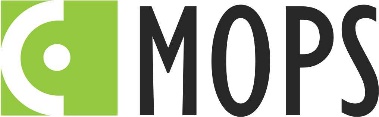 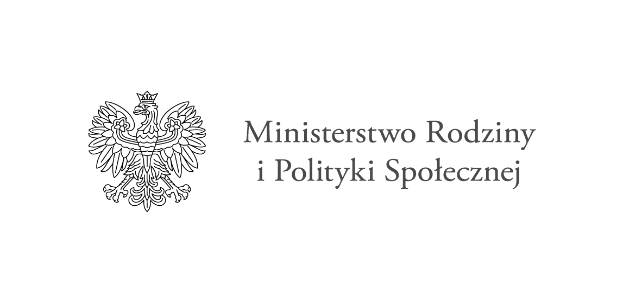 